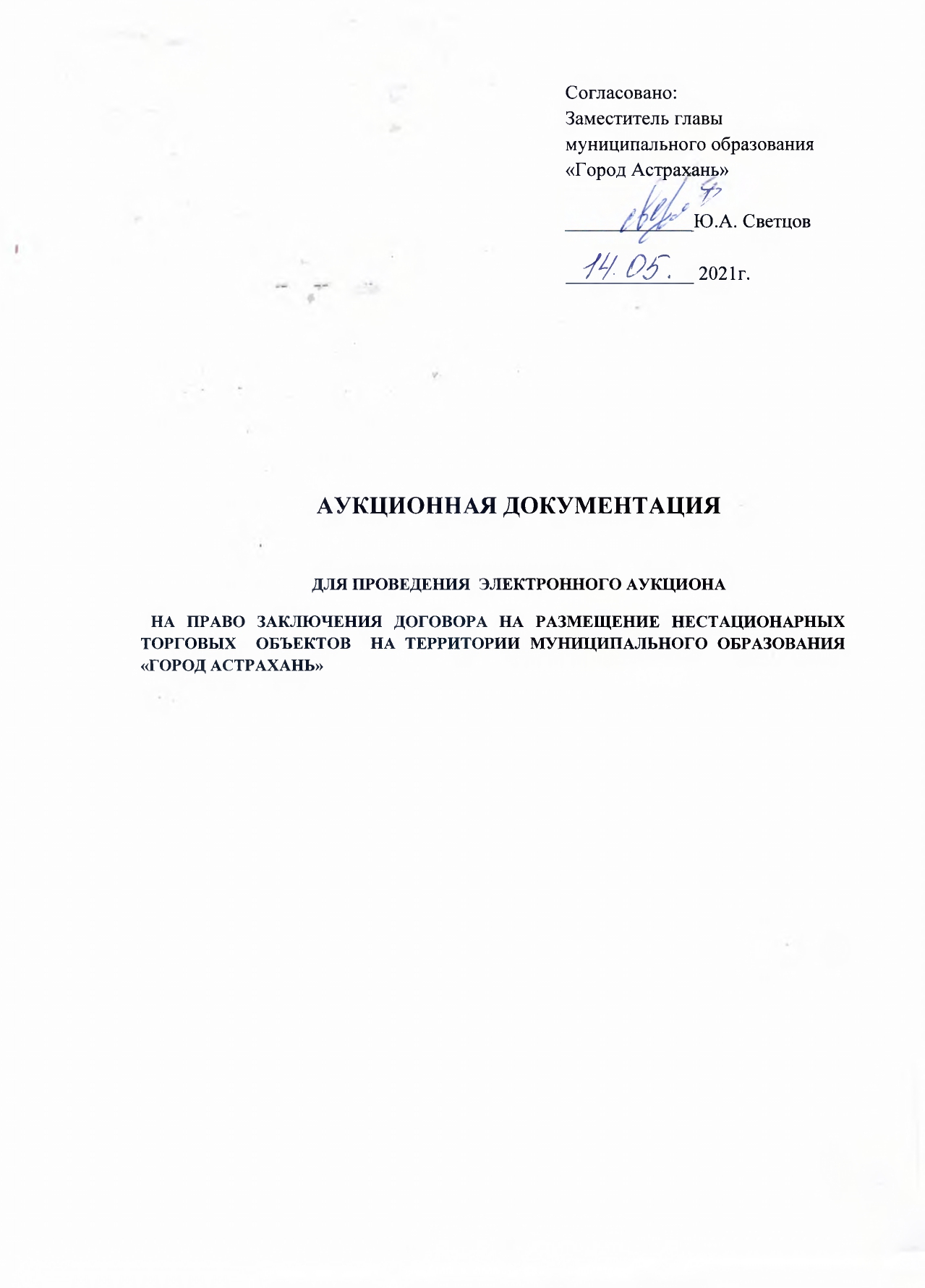 Уважаемые участники электронного аукциона!Обращаем Ваше внимание, что стартовая цена  предмета электронного аукциона (договора, лота), указанная в п.10 информационной карты электронного аукциона, а также сумма, сложившаяся в результате электронных торгов является суммой при круглогодичном размещении и при сезонном размещении по количеству месяцев указанных в периоде размещения. При заключении договора на размещение нестационарного торгового объекта на территории муниципального образования «Город Астрахань» по результатам торгов, указанная сумма рассчитывается за каждый год при круглогодичном размещении и при сезонном размещении по количеству месяцев указанных в периоде размещения.Для участия в электронном аукционе, на электронной  площадке должны быть размещены документы строго в соответствии с аукционной документацией, а именно:Председателю   постоянно действующей комиссии                                                                          по организации и проведению электронного аукционаПервая часть заявки на участие в электронном аукционеВыражаем согласие на покупку лота №____, указанного в извещении о проведении электронного аукциона на право заключения договора на размещение нестационарного торгового объекта на территории муниципального образования «Город Астрахань», проводимого управлением торговли и поддержки предпринимательства администрации муниципального образования «Город Астрахань», а именно права на заключение договора на размещение нестационарного торгового объекта на территории муниципального образования «Город Астрахань», расположенного по адресу:______________ _____________________________________________________, в соответствии с аукционной документацией.Председателюпостоянно действующей комиссиипо организации и проведению электронного аукционаВторая часть заявки на участие в электронном аукционеПолное наименование/ФИО заявителя: ______________________________в лице _______________,  действующего  на основании ___________________Сведения о заявителе: ОГРН ________________________________________Документ о государственной регистрации ____________________________ № ____ дата регистрации ________Орган, осуществивший регистрацию __________________________________Место нахождения/место жительства: индекс _______________ город ________________ улица ______ дом __ кв. __ИНН _____________________ Контактный телефон _____________________Банковские реквизиты для возврата обеспечения заявки и (или) заключения договора на размещение нестационарного торгового объекта:Наименование банка ________________________________________________Расч/счет № _______________________________________________________Корр/счет № _______________________________________________________БИК ________________ ИНН __________________ КПП _________________Настоящим выражаю согласие на выполнение условий, указанных в аукционной документации электронного аукциона от __.__.____ г. и обязательств при размещении нестационарного торгового объекта типа __________ по реализации _______________, расположенного по адресу: ______________ (лот № ___).Подтверждаю факт осмотра места размещения нестационарного торгового объекта, указанного в п.1 второй части заявки, ознакомление с имеющейся документацией по объекту, проектом договора на размещение  нестационарного торгового объекта. Претензий по качеству и состоянию к предмету аукциона сейчас не имею  и впоследствии иметь не буду.В  случае признания победителем электронного аукциона принимаю на себя обязательства подписать договор на размещение нестационарного торгового объекта с условиями, содержащимися в информационном извещении о проведении электронного аукциона,  а также в течение пяти банковских дней с даты заключения договора внести на счет Уполномоченного органа в полном объеме плату по договору  в размере, определенном  по итогам электронного аукциона (о чем уведомить комиссию по организации и проведению электронного аукциона в однодневный срок).Согласен с тем, что при моем уклонении или отказе от заключения и (или) подписания на бумажном носителе в установленный срок договора на размещение нестационарного торгового объекта я утрачиваю право на заключение указанного договора и  обеспечение заявки мне не возвращается.Документы, указанные в информационном извещении, оформлены надлежащим образом и представлены в полном объеме (согласно прилагаемой описи).Выражаю своё согласие на обработку персональных данных.___________________________________________(наименование юридического лица/индивидуального предпринимателя)__________________/________________________/(Ф.И.О. руководителя/индивидуального предпринимателя, подпись)«__» _______________ 20__ г.Приложение
ко второй части заявки на участиев электронном аукционе по заключению договора на размещение нестационарных торговых объектов на территории муниципального образования «Город Астрахань»Перечень документов, представляемых для участия в электронном аукционе на право заключения договора на размещение нестационарных торговых объектов на территории муниципального образования «Город Астрахань», извещение о проведении электронного аукциона на право заключения договора на размещение нестационарных торговых объектов на территории муниципального образования «Город Астрахань»от «__» _______ 20___ г.__________________________________________________________________(Лот № _____ адрес, тип объекта и специализация объекта)Настоящим____________________________________________ подтверждает, что для участия в электронном аукционе на право заключения договора на размещение нестационарных торговых объектов на территории муниципального образования «Город Астрахань» направляются нижеперечисленные документы.Информационная карта электронного аукционаТиповая форма договорана размещение нестационарного торгового объекта по результатам торговг. Астрахань                                                               «__» ___________ 20__ г.Управление торговли и поддержке предпринимательства администрации муниципального образования «Город Астрахань», в лице начальника управления торговли и поддержки предпринимательства______________________, действующего на основании ______________________________, именуемый в дальнейшем «Сторона-1», с одной стороны и _________________________________________________ в лице, действующего на основании __________________________________,именуемый  в  дальнейшем  «Сторона-2», с другой стороны, вместе именуемые  «Стороны»,  по результатам проведения торгов на право заключения договора   на   размещение  нестационарного  торгового  объекта (полное наименование торгов и реквизиты постановления о  проведении  торгов) и на основании протокола  о  результатах  торгов  от «__» ______________ 20__ № ____________ заключили настоящий Договор (далее - Договор) о нижеследующем:1. Предмет Договора    1.1.  Сторона-1 предоставляет Стороне-2 право на  заключение договора на размещение  нестационарного  торгового  объекта на территории муниципального образования «Город Астрахань» (далее-НТО) для осуществления_____________________________________________________(вид деятельности, группа реализуемых товаров)общей площадью _________ кв. м  в  соответствии  со  Схемой  размещениянестационарных  торговых  объектов на территории   муниципального образования «Город Астрахань» (далее - Схема  размещения  НТО), утвержденной постановлением  администрации муниципального образования «Город Астрахань» от _________ № _____, на участке по адресному ориентиру:_________________________________________________________(место расположения объекта)2. Права и обязанности Сторон2.1. Сторона-1 вправе:2.1.1. Осуществлять контроль  за выполнением Стороной-2 условий настоящего Договора и требований нормативно-правовых актов, регулирующих размещение НТО.2.1.2. Отказаться в одностороннем порядке от исполнения условий настоящего Договора в случаях и порядке, которые установлены настоящим Договором и действующим законодательством Российской Федерации. 2.2. Сторона-1 предоставляет Стороне-2 право на размещение НТО по адресному ориентиру, указанному в пункте 1.1 настоящего Договора. Право, предоставленное Стороне-2 по настоящему Договору, не может быть передано другим лицам, за исключением случая получения данного права по наследству.2.3. Сторона-2 вправе досрочно отказаться от исполнения условий настоящего Договора по основаниям и в порядке, которые предусмотрены настоящим Договором и действующим законодательством Российской Федерации.2.4. Сторона-2 обязана:2.4.1. Обеспечить установку НТО в соответствии с проектом, разработанным  в соответствии с Типовым проектом или согласованным с управлением по строительству, архитектуре и градостроительству администрации муниципального образования «Город Астрахань», который  предъявить к приемке в течение 90  календарных дней приемочной комиссии.2.4.2. Своевременно и в полном объеме производить оплату по настоящему Договору.2.4.3. Использовать НТО по назначению, указанному в пункте 1.1 настоящего Договора.2.4.4.Обеспечить сохранение внешнего вида согласно проекту, местоположения и размеров НТО в течение установленного периода размещения.2.4.5. Обеспечить соблюдение санитарных норм и правил, вывоз мусора и иных отходов, образовавшихся в результате использования НТО, с заключением соответствующих договоров.2.4.6. При осуществлении хозяйственной деятельности с использованием НТО обеспечить соблюдение требований постановления Правительства Российской Федерации от 19.01.1998 № 55«Об утверждении правил продажи отдельных видов товаров, перечня товаров длительного пользования, на которые не распространяется требование покупателя о безвозмездном предоставлении ему на период ремонта или замены аналогичного товара, и перечня непродовольственных товаров надлежащего качества, не подлежащих возврату или обмену на аналогичный товар других размера, формы, габарита, фасона, расцветки или комплектации», постановления Правительства Российской Федерации от 15.08.1997 №1036 «Об утверждении правил оказания услуг общественного питания», санитарных правил «Санитарно-эпидемиологические требования к организациям торговли и обороту в них продовольственного сырья и пищевых продуктов. СП 2.3.6.1066-01» и «Санитарно-эпидемиологические требования к организациям общественного питания, изготовлению и  оборотоспособности в них пищевых продуктов и продовольственного сырья. СанПиН 2.3.6.1079-01».2.4.7. За счёт собственных средств осуществлять содержание и уборку территории земельного участка, на котором размещён НТО, и прилегающей территории в границах 5 метров. Не допускать складирование пустой тары и запасов товаров около НТО и на их крышах, загрязнение окружающей территории разлетающимся мусором, вытекающей водой и стоками, незамедлительно очищать НТО от самовольно размещённых рекламных конструкций и надписей.2.4.8. Обеспечить своевременный демонтаж НТО и приведение прилегающей  к НТО территории в первоначальное состояние в течение пяти рабочих дней  с даты окончания действия Договора, в том числе в случае досрочного отказа в одностороннем порядке от исполнения условий настоящего Договора по инициативе Стороны 1 в соответствии с разделом 6 настоящего Договора. Демонтаж НТО с сезонным периодом функционирования осуществляется после окончания сезонного периода размещения в течение пяти рабочих дней.2.4.9. Выполнять условия, предусмотренные нормативно-правовыми актами, регулирующими размещение НТО.2.4.10. В случае реорганизации юридического лица не позднее чем в пятидневный срок с момента внесения записи в Единый государственный реестр юридических лиц письменно уведомить Сторону-1 о правопреемниках по настоящему Договору и заключить дополнительное соглашение к настоящему Договору.2.4.11. Письменно в пятидневный срок оповестить Сторону-1 об изменении своих реквизитов (наименования, местонахождения, почтового адреса, электронной почты, факсимильной связи). В случае неисполнения Стороной-2 этих условий письма и другая корреспонденция, направляемые Стороной-1 по указанным в настоящем Договоре реквизитам, считаются отправленными Стороне-1, который вне зависимости от их фактического получения считается извещенным (получившим соответствующие письма, корреспонденцию).2.4.12. Устанавливать урны для мусора у нестационарного торгового объекта.3. Платежи и расчеты по Договору3.1. Плата за размещение НТО устанавливается в размере итоговой цены аукциона, за которую Сторона-2 приобрела право на заключение настоящего Договора, и составляет ______ за один год (НДС не облагается).3.2. Плата за размещение НТО производится Стороной-2 путем перечисления денежных средств на счет администрации муниципального образования «Город Астрахань».Исполнением обязательств по оплате считается дата зачисления денежных средств на счет администрации муниципального образования «Город Астрахань».Оплата по Договору производится в соответствии с графиком платежей, являющимся неотъемлемой частью Договора.Сторона-2 в течение пяти банковских дней с момента заключения Договора производит оплату за первый год.В последующие периоды действия Договора оплата производится ежеквартально, не позднее дня, следующего за 10 числом первого месяца текущего квартала, авансовыми платежами на указанные Стороной-1 реквизиты.Денежные средства, внесенные Стороной-2 в качестве обеспечения заявки на участие в аукционе, засчитываются в счет исполнения обязательств по настоящему Договору. Сумма обеспечения заявки, превышающая плату за размещение, возврату не подлежит, засчитывается в счет авансовых платежей за последующие периоды и при круглогодичном размещении составляет сумму оплаты за один календарный год размещения НТО.3.3. Подтверждением исполнения обязательства Стороны-2 по осуществлению оплаты по настоящему Договору является платежный документ с отметкой банка, представленный Стороне-1, а также факт зачисления денежных средств на счет администрации муниципального образования «Город Астрахань». 3.4. Размер платы за размещение НТО   увеличивается по инициативе Стороны-1 ежегодно, но  не ранее чем через год после заключения настоящего Договора  и не более чем на величину уровня инфляции, установленного Законом Российской Федерации о федеральном бюджете.3.5. В случае отказа или уклонения от оплаты Стороны-2  размер платы по Договору в установленные сроки Сторона -2 несет ответственность в соответствии с законодательством Российской Федерации.3.6. При нарушении сроков оплаты размер платы  по Договору Сторона-2 уплачивает Стороне-1 пени из расчета 0,1% от размера невнесенной суммы за каждый календарный день просрочки до фактической оплаты или расторжения настоящего Договора. Расторжение настоящего Договора не освобождает Сторону-2 от уплаты пеней в случае, если расторжение произведено вследствие нарушения Стороной-2 своих обязательств по настоящему Договору.3.7. В случае нарушения Стороной-2 условий настоящего Договора, повлекшего досрочное расторжение настоящего Договора, сумма оплаты, установленная пунктом 3.1 настоящего Договора, Стороне-2 не возвращается.4. Срок действия Договора4.1. Настоящий Договор вступает в силу с момента его подписания и действует  до  _____________.4.2. Действие настоящего Договора прекращается со дня, следующего после даты, указанной в пункте 4.1 настоящего Договора. Однако окончание срока действия настоящего Договора не освобождает Стороны от полного исполнения всех обязательств по настоящему Договору, не выполненных на момент прекращения его действия.5. Ответственность Сторон5.1. В случае неисполнения или ненадлежащего исполнения обязательств по настоящему Договору Стороны несут ответственность в соответствии с действующим законодательством Российской Федерации.5.2. В случае не установки НТО, Сторона-2 не освобождается от исполнения обязательств по настоящему Договору.5.3. Стороны освобождаются от обязательств по Договору в случае наступления форс-мажорных обстоятельств в соответствии с действующим законодательством Российской Федерации.6. Порядок расторжения Договора6.1. Настоящий Договор может быть расторгнут по соглашению Сторон.6.2. Сторона 2 имеет право расторгнуть настоящий Договор в одностороннем внесудебном порядке лишь при условиях отсутствия задолженности по настоящему Договору, осуществления демонтажа НТО и проведения восстановительных работ на месте его размещения. Письменное уведомление о расторжении настоящего Договора должно быть направлено Стороне-1 не менее чем за 14 календарных дней до предполагаемой даты расторжения настоящего Договора. При этом срок фактического размещения НТО должен составлять не менее 180 календарных дней.6.3.  Сторона-1 имеет право расторгнуть настоящий Договор в одностороннем внесудебном порядке в случаях:6.3.1.Принятия администрацией муниципального образования «Город Астрахань» решения об освобождении земельного участка в случаях предусмотренных Порядком размещения НТО.6.3.2. Невнесения Стороной-2 платы за размещение НТО в установленные Договором сроки, если просрочка платежа составляет более 90 (девяноста) календарных дней.6.3.3. Прекращения Стороной-2 в установленном законом порядке своей деятельности и при отсутствии правопреемников.6.3.4.  Наличия более двух фактов реализации групп товаров, оказания услуг, не предусмотренных для данного места размещения НТО в соответствии со Схемой размещения НТО, что подтверждено соответствующими актами Стороны-1.6.3.5. Не предъявления в течение 90 дней НТО для  осмотра   приемочной комиссии.6.3.6.  Эксплуатации НТО без акта приемочной комиссии.6.3.7. Выявления несоответствия НТО согласованному проекту (изменение внешнего вида, размеров, площади в ходе его эксплуатации, возведение пристроек, надстройка дополнительных антресолей и этажей), что подтверждено соответствующими актами приемочной комиссии.6.3.8 Несоблюдения требований пунктов 2.4.3 - 2.4.4 настоящего Договора.6.3.9. Несоответствия местонахождения НТО месту, установленному Схемой  размещения НТО.6.4. При наличии оснований для одностороннего отказа от исполнения условий настоящего Договора, предусмотренных пунктом 6.3 настоящего Договора, Сторона-1 за 30 (тридцать) календарных дней до предполагаемой даты расторжения направляет Стороне-2 письменное уведомление (предписание) о расторжении настоящего Договора в одностороннем порядке.В данном случае настоящий Договор считается расторгнутым с даты, указанной в таком уведомлении, в случае не устранения Стороной-2 нарушения в установленный в уведомлении срок.В случае неоднократного (двух и более раз в течение календарного года) нарушения действующих правил торговли, действующего законодательства в сфере благоустройства и санитарного содержания территорий поселения, порядка обращения с отходами, других экологических и санитарных требований основанием для расторжения Договора  в одностороннем порядке является вступившее в законную силу постановление о назначении административного наказания.6.5. В случае досрочного прекращения действия Договора по инициативе Стороны-1 НТО подлежит демонтажу Стороной-2 в течение пяти рабочих дней с даты прекращения действия Договора, при этом Стороне-2 понесенные затраты не компенсируются.6.6. В случае подачи Стороной-2 соответствующего заявления о прекращении деятельности Стороне-1 действие Договора прекращается досрочно в одностороннем порядке.При этом демонтаж НТО осуществляется Стороной-2 самостоятельно в течение пяти рабочих дней. Понесенные затраты субъекту торговли не компенсируются.7. Прочие условия7.1. Вопросы, не урегулированные настоящим Договором, разрешаются в соответствии с действующим законодательством Российской Федерации и нормативно-правовыми актами, регулирующими размещение НТО.7.2. Договор составлен в двух экземплярах, каждый из которых имеет одинаковую юридическую силу.7.3. Все изменения к Договору оформляются Сторонами дополнительными соглашениями, составленными в письменной форме, которые являются неотъемлемой частью Договора.7.4. Настоящий Договор вступает в силу с даты подписания Сторонами и действует до полного исполнения Сторонами обязательств по нему.7.5. Приложения к Договору составляют его неотъемлемую часть:приложение № 1 - выкопировка размещения НТО;приложение № 2 - согласованный в установленном порядке проект НТО;приложение № 3 - график платежей.8. Юридические адреса, банковские реквизиты и подписи СторонСторона 1:                                          Сторона 2:____________________________        __________________________________Адрес: _____________________        Адрес: ___________________________ИНН/КПП__________________        ИНН/КПП __________________________р/с ________________________        р/с ______________________________в __________________________        в ________________________________БИК________________________        БИК _________________________________________________________        _________________________________(подпись)                                            (подпись)М.П.                                                     М.П.Типовые формы заявлений  об отсутствии решения о ликвидации (прекращении деятельности) заявителя, об отсутствии решения арбитражного суда о признании заявителя банкротом и об открытии конкурсного производства, об отсутствии решения о приостановлении деятельности заявителя в порядке, предусмотренном  Кодексом Российской Федерации об административных правонарушенияхОбразец заявления для юридических лицЗаявление об отсутствии решения о ликвидации заявителя – юридического лица, об отсутствии решения арбитражного суда о признании заявителя – юридического лица банкротом и об открытии конкурсного производства, об отсутствии решений о приостановлении деятельности заявителя  – юридического лица  в порядке, предусмотренном Кодексом Российской Федерации об административных правонарушенияхНастоящим заявлением сообщаю, что на день подачи заявки на участие в аукционе в отношении__________________________________________(полное наименование юридического предпринимателя)отсутствует решение о ликвидации, отсутствует решение арбитражного суда о признании банкротом и об открытии конкурсного производства, отсутствует решение о приостановлении деятельности в порядке, предусмотренном Кодексом об административных правонарушениях РФ._________________________      _________________  (__________________) (должность)                                       (подпись)                                   (ФИО)м.п.«_____»______________20__ г.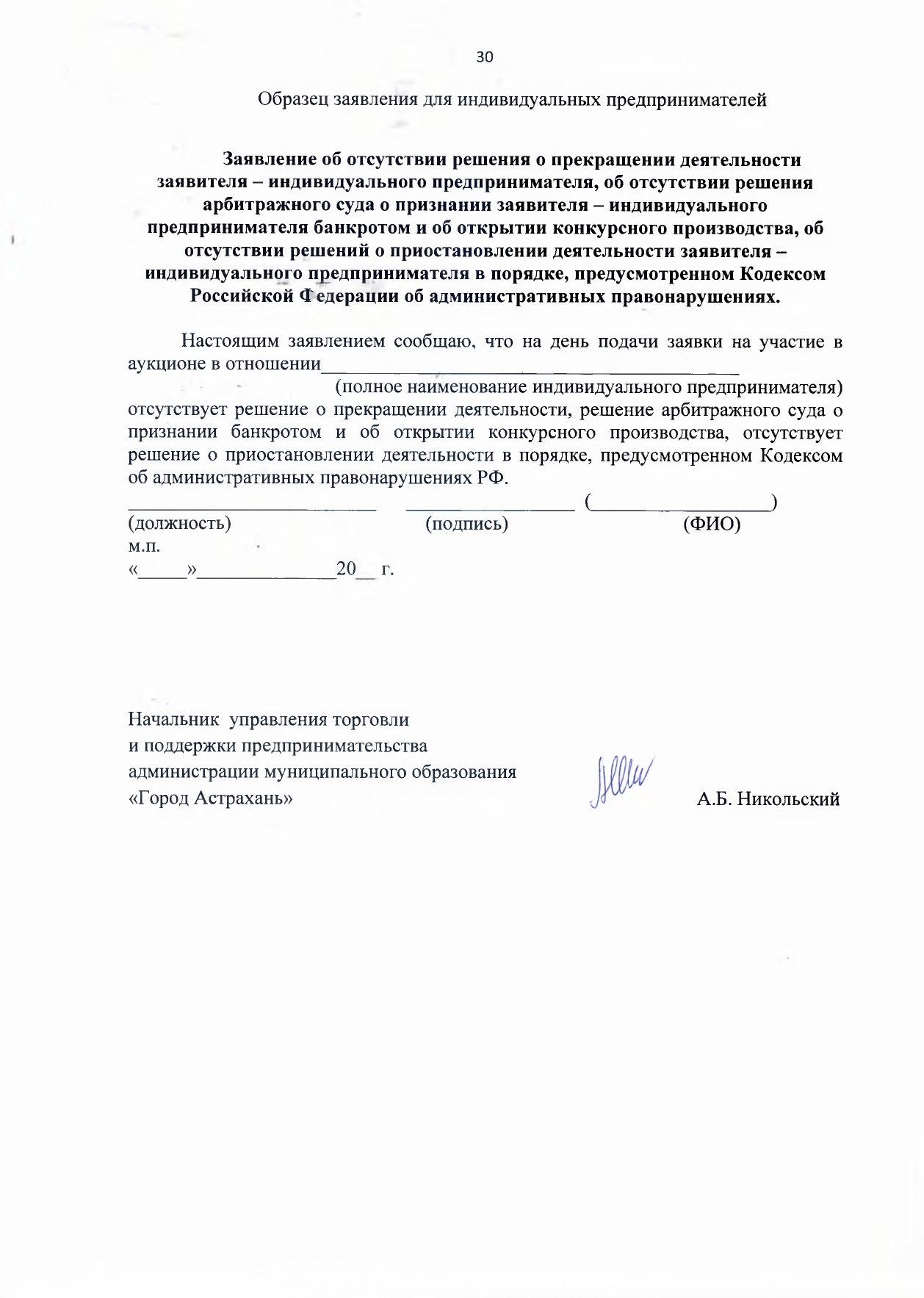 Для индивидуальных предпринимателей:Для юридических лиц:1.  Первая часть заявки на участие в электронном аукционе.2.  Вторая часть заявки на участие в электронном аукционе.3. Сканкопия выписки из Единого государственного реестра индивидуальных предпринимателей, полученной не ранее чем за 6 месяцев до даты размещения на официальном сайте информационного извещения о проведении электронного аукциона.4. Сканкопия документа, удостоверяющего личность.5. Сканкопия свидетельства о государственной регистрации или сканкопия листа записи единого государственного реестра индивидуальных предпринимателей (переведенная на русский язык – для иностранных лиц).6. Сканкопия свидетельства о присвоении ИНН.7. Сканкопия заявления об отсутствии решения о ликвидации (прекращении деятельности) заявителя, об отсутствии решения арбитражного суда о признании заявителя банкротом и об открытии конкурсного производства, об отсутствии решения о приостановлении деятельности заявителя в порядке, предусмотренном Кодексом Российской Федерации об административных правонарушениях, согласно утвержденной форме (прилагается).1.  Первая часть заявки на участие в электронном аукционе.2.  Вторая часть заявки на участие в электронном аукционе.3. Сканкопия выписки из Единого государственного реестра юридических лиц, полученной не ранее чем за 6 месяцев до даты размещения на официальном сайте информационного извещения о проведении электронного аукциона.4. Сканкопия документа, подтверждающая полномочия лица на осуществление действий от имени заявителя-юридического лица (копия решения о назначении или об избрании либо приказа о назначении физического лица на должность, в соответствии с которым такое физическое лицо обладает правом действовать от имени участника без доверенности (руководитель).5. Сканкопия доверенности на осуществление действий от имени заявителя, заверенная печатью заявителя и подписанная руководителем заявителя или уполномоченным этим руководителем лицом.6. Сканкопия учредительных документов. 7. Сканкопия свидетельства о государственной регистрации или сканкопия листа записи единого государственного реестра юридических лиц.8. Сканкопия свидетельства о присвоении ИНН.9. Сканкопия заявления об отсутствии решения о ликвидации (прекращении деятельности) заявителя, об отсутствии решения арбитражного суда о признании заявителя банкротом и об открытии конкурсного производства, об отсутствии решения о приостановлении деятельности заявителя в порядке, предусмотренном Кодексом Российской Федерации об административных правонарушениях, согласно утвержденной форме (прилагается).п\пНаименованиеНаличие1Первая часть заявки на участие в электронном аукционе2Вторая часть заявки на участие в электронном аукционе3Сканкопия выписки из Единого государственного реестра юридических лиц (для юридических лиц) полученной не ранее чем за шесть месяцев до даты размещения на официальном сайте информационного извещения о проведении электронного аукциона 4Сканкопия выписки из Единого государственного реестра индивидуальных предпринимателей, полученной не ранее чем за шесть месяцев до даты размещения на официальном сайте информационного извещения о проведении электронного аукциона (для индивидуальных предпринимателей)5Сканкопии документов о государственной регистрации юридического лица или физического лица в качестве индивидуального предпринимателя, переведенных на русский язык в соответствии с законодательством соответствующего государства, полученные не ранее чем за шесть месяцев до даты размещения на официальном сайте информационного извещения о проведении электронного аукциона (для иностранных лиц)6Сканкопия документа, подтверждающего полномочия лица на осуществление действий от имени заявителя – юридического  лица (копия решения о назначении или об избрании либо приказа о назначении физического лица на должность, в соответствии с которым такое физическое лицо обладает правом действовать от имени участника без доверенности (руководитель)7Сканкопия доверенности на осуществление действий от имени заявителя, заверенная печатью заявителя и подписанная руководителем заявителя (для юридических лиц) или уполномоченным этим руководителем лицом8Сканкопия учредительных документов (для юридических лиц)9Сканкопия документа, удостоверяющего личность (для индивидуальных предпринимателей)10Сканкопия свидетельства о государственной регистрации или сканкопия листа записи Единого государственного реестра юридических лиц/ индивидуальных предпринимателей (для юридических лиц и  индивидуальных предпринимателей)11Сканкопия свидетельства о присвоении ИНН (для юридических лиц и индивидуальных предпринимателей), при его отсутствии – сканкопия уведомления о постановке на учёт физического лица в налоговом органе (для индивидуальных предпринимателей), или сканкопия уведомления о постановке на учёт российской организации в налоговом органе (для юридических лиц)12Сканкопия заявления об отсутствии решения о ликвидации (прекращении деятельности) заявителя, об отсутствии решения арбитражного суда о признании заявителя  банкротом и об открытии конкурсного производства, об отсутствии решения о приостановлении деятельности заявителя в порядке, предусмотренном Кодексом Российской Федерации об административных правонарушениях, согласно утвержденной формеNп/пПоказателиИнформация1Наименование организатора аукциона, контактная информацияУправление торговли и поддержки предпринимательства администрации муниципального образования «Город Астрахань»Адрес: 414000, Астраханская область, г. Астрахань, ул. Чернышевского, 6. Контактный телефон: (8512) 24-49-11,(8512) 24-47-79.    E-mail: op244953@30gorod.ru2Предмет аукционаПредметом аукциона является право на заключение договора на размещение нестационарного торгового объекта на территории муниципального образования «Город Астрахань»3Место размещения объектовРазмещение нестационарных торговых объектов осуществляется в соответствии со Схемой размещения нестационарных торговых объектов на территории муниципального образования «Город Астрахань», утвержденной Постановлением администрации города Астрахани от 10.04.2015 №2090 «Об утверждении схемы размещения нестационарных торговых объектов на территории муниципального образования «Город Астрахань», в  редакции  постановления  администрации   муниципального  образования «Город Астрахань» от 29.03.2021 №87,   распоряжения   администрации  муниципального  образования  « Город  Астрахань» от 23.04.2021 №689-р «О  проведении  электронного  аукциона на  право  заключения  договора  на  размещение  нестационарных  торговых  объектов  на  территории  муниципального  образования  «Город  Астрахань».К аукционной документации прилагаются выкопировки из плана города в формате М 1:500 с указанием адреса  и номера лота.Период функционирования: круглогодичноЛЕНИНСКИЙ  РАЙОНЛОТ №  1ул. Новороссийская,3ж – киоск, площадь места размещения не более – 10 кв.м., реализация  продовольственных товаров.ЛОТ №  2ул. А. Барбюса, 28 – киоск, площадь места размещения не более – 9 кв.м., реализация  мороженого.ЛОТ №  3бульвар Победы/ул. Куйбышева – киоск, площадь места размещения не более – 9 кв.м., реализация  мороженого.ЛОТ № 4ул. Бабаевского, 39е – павильон, площадь  места размещения не более – 20 кв.м., реализация  мороженого. При размещении НТО необходимо составить гарантийное соглашение с МУП г. Астрахани «Астрводоканал» о праве ограниченного пользования земельным участком.ЛОТ № 5ул. Автозаправочная, 14 «а» – торговая галерея,  площадь  места размещения не более – 80 кв.м.,  шиномонтаж и вулканизация, автосервисные услуги.ЛОТ № 6ул. Автозаправочная, 14 «а» – торговая галерея,  площадь  места размещения не более – 80 кв.м.,  шиномонтаж и вулканизация, автосервисные услуги. При размещении НТО необходимо составить гарантийное соглашение с МУП г. Астрахани «Астрводоканал» о праве ограниченного пользования земельным участком.ЛОТ № 7ул. Автозаправочная, 14 «а» – торговая галерея,  площадь  места размещения не более – 80 кв.м.,  шиномонтаж и вулканизация, автосервисные услуги.ЛОТ № 8ул. Жилая,11 -  киоск, площадь  места размещения не более – 9 кв.м.,  реализация  мороженого.  ЛОТ № 9ул. Бабаевского, 31 (аллея Газовиков) - киоск, площадь  места размещения не более – 9 кв.м.,  реализация  мороженого.ЛОТ № 10ул. Бабаевского, 33, корп.1 - павильон, площадь  места размещения не более – 18 кв.м.,  реализация  яйца куриного, мяса птицы.Период функционирования: круглогодичный.КИРОВСКИЙ  РАЙОНЛОТ№ 11ул. М. Горького, 52/ул. Адмиралтейская, 18 (территория парка «Дружба») - киоск, площадь места размещения не более – 9 кв.м., реализация  продовольственных товаров.ЛОТ№ 12ул. Свердлова,12/3 –киоск, площадь места размещения  не более – 10  кв.м, реализация  хлеба, хлебобулочных изделий.ЛОТ№ 13ул. Куликова, 66, кор.2 –торговая галерея, площадь места размещения  не более – 80 кв.м, услуги по обслуживанию автотранспорта.ЛОТ№ 14ул. Ленина,8/ул. Бурова, 4 –павильон, площадь места размещения  не более – 16  кв.м, реализация продовольственных товаров.ЛОТ№ 15ул. Коммунистическая – киоск, площадь места размещения  не более – 6  кв.м, реализация лотерейных билетов.ЛОТ№ 16ул. Кремлёвская,4 –автолавка, площадь места размещения  не более – 8  кв.м, реализация горячих напитков.ЛОТ №17 ул. Кирова, 47 – киоск, площадь места размещения не более -  10  кв.м., реализация продовольственных товаров.Период функционирования: круглогодичный.СОВЕТСКИЙ  РАЙОНЛОТ№ 18ул. Н. Островского, 66 «г» - павильон, площадь места размещения  не более – 40 кв.м, реализация  непродовольственных товаров.ЛОТ№ 19пр. Воробъёва,9 – павильон, площадь места размещения  не более – 35  кв.м, реализация продовольственных товаров.ЛОТ№ 20пр. Воробъёва,9 – павильон, площадь места размещения  не более – 35  кв.м, реализация продовольственных товаров.ЛОТ№ 21ул. Адм. Нахимова,267 - павильон, площадь места размещения не более – 40 кв.м., реализация непродовольственных товаров. При  размещении НТО необходимо составить гарантийное соглашение с филиалом ПАО «Ростелеком»  г. Астрахани о праве ограниченного пользования земельным участком.ЛОТ№ 22ул. Кубанская, 66–павильон, площадь места размещения  не более – 14  кв.м, реализация продовольственных товаров.ЛОТ№ 23ул. Н. Островского, 160  – павильон, площадь места размещения  не более – 20  кв.м, реализация продовольственных товаров.ЛОТ№ 24ул. Кубанская, 66/2 – павильон,  площадь места размещения  не более – 20  кв.м, реализация хлеба, хлебобулочных изделий.ЛОТ№ 25ул. Звёздная, 49/1 – павильон, площадь места размещения  не более – 22  кв.м, реализация  хлеба, хлебобулочных изделий.ЛОТ№ 26пр. Воробъёва, 14 – павильон, площадь места размещения  не более – 18  кв.м, реализация  продовольственных товаров.ЛОТ№ 27пр. Воробъёва, 14 – павильон, площадь места размещения  не более – 18  кв.м, реализация  колбасных изделий.ЛОТ№ 28пр. Воробъёва, 7 – павильон в составе торговой галереи, площадь места размещения  не более – 20  кв.м, реализация  продовольственных товаров.ЛОТ№ 29пр. Воробъёва, 7 - павильон в составе торговой галереи, площадь места размещения не более – 20 кв.м., реализация продовольственных товаров.ЛОТ№ 30пр. Воробъёва, 7 - павильон в составе торговой галереи, площадь места размещения не более – 20 кв.м., реализация  непродовольственных товаров.ЛОТ№ 31ул. Н. Островского, 156, корп.3 – павильон, площадь места размещения  не более – 20  кв.м, реализация продовольственных товаров.ЛОТ№ 32ул. Н. Островского, 156, кор.3 – павильон, площадь места размещения  не более – 20  кв.м, реализация продовольственных товаров.ЛОТ№ 33ул. Рождественского, 20  – стеллаж, площадь места размещения  не более – 3  кв.м, реализация искусственных цветов.ЛОТ№ 34ул. Рождественского, 20  – стеллаж, площадь места размещения  не более – 3  кв.м, реализация искусственных цветов.ЛОТ№ 35ул. Звёздная, 47/49  – киоск, площадь места размещения  не более – 16  кв.м, реализация овощей, фруктов. При размещении НТО необходимо составить гарантийное соглашение с МУП г. Астрахани «Астрводоканал» о праве ограниченного пользования земельным участком.ЛОТ№ 36ул. Александрова, 9 – киоск, площадь места размещения  не более – 11  кв.м, реализация овощей, фруктов.Период функционирования: круглогодичный.ТРУСОВСКИЙ  РАЙОНЛОТ№ 37пер. Грановский (30:12:040820:110) – павильон, площадь места размещения  не более – 30  кв.м, реализация продовольственных товаров. При размещении  НТО необходимо составить гарантийное соглашение с МУП г. Астрахани «Астрводоканал»  о праве ограниченного пользования земельным участком.ЛОТ№ 38пер. Грановский, 59 «б» – павильон, площадь места размещения  не более – 14  кв.м, реализация продовольственных товаров. При размещении НТО необходимо составить гарантийное соглашение с МУП г. Астрахани «Астрводоканал» о праве ограниченного пользования земельным участком.ЛОТ№ 39ул. Дзержинского, 163 «а» – киоск, площадь места размещения  не более – 12  кв.м, реализация лотерейных билетов.ЛОТ№ 40ул. Дзержинского, 2 «в» – павильон, площадь места размещения  не более – 25  кв.м, реализация  хлеба, хлебобулочных изделий.ЛОТ№ 41ул. Хибинская, 45, корп.6/1– павильон, площадь места размещения  не более – 25  кв.м, реализация хлеба, хлебобулочных изделий.ЛОТ№ 42пер. Грановский, 65/2 – павильон, площадь места размещения  не более – 40  кв.м, реализация продовольственных товаров.ЛОТ№ 43ул. Чкалова, 80 «з» –  торговая галерея, площадь места размещения  не более – 80  кв.м, бытовые услуги  населению.ЛОТ№ 44ул. Чкалова, 80 «з» –  торговая галерея, площадь места размещения  не более – 80  кв.м, бытовые услуги  населению.ЛОТ№ 45пл. Заводская, 43 – павильон, площадь места размещения  не более – 16  кв.м, реализация продовольственных товаров.4Сроки размещенияПериод функционирования: круглогодичный (7 лет).5Требования к заявителям1. В настоящем аукционе может принять участие любое юридическое лицо независимо от организационно-правовой формы, формы собственности,  а также индивидуальные предприниматели, осуществляющие предпринимательскую деятельность на законных основаниях.2. Участник аукциона не должен находиться в процессе ликвидации или признания неплатежеспособным (банкротом), его деятельность на момент подачи и рассмотрения заявки на участие в аукционе не должна быть приостановлена.6Документы, необходимые для участия в аукционе, оформленные в соответствии с требованиями аукционной документации1.Первая часть заявки на участие в электронном аукционе;2.Вторая часть заявки на участие в электронном аукционе;3.Сканкопия выписки из Единого государственного реестра юридических лиц (для юридических лиц) полученной не ранее чем за шесть месяцев до даты размещения на официальном сайте информационного извещения о проведении электронного аукциона;4.Сканкопия выписки из Единого государственного реестра индивидуальных предпринимателей, полученной не ранее чем за шесть месяцев до даты размещения на официальном сайте информационного извещения о проведении электронного аукциона (для индивидуальных предпринимателей);5.Сканкопии документов о государственной регистрации юридического лица или физического лица в качестве индивидуального предпринимателя, переведенных на русский язык, в соответствии с законодательством соответствующего государства, полученные не ранее чем за шесть месяцев до даты размещения на официальном сайте информационного извещения о проведении электронного аукциона (для иностранных лиц);6.Сканкопия документа, подтверждающего полномочия лица на осуществление действий от имени заявителя – юридического лица (копия решения о назначении или об избрании либо приказа о назначении физического лица на должность, в соответствии с которым такое физическое лицо обладает правом действовать от имени участника без доверенности (руководитель);7.Сканкопия доверенности на осуществление действий от имени заявителя, заверенная печатью заявителя и подписанная руководителем заявителя (для юридических лиц) или уполномоченным этим руководителем лицом;8.Сканкопия учредительных документов (для юридическихлиц);9.Сканкопия документа,   удостоверяющего личность (для индивидуальных предпринимателей);10.Сканкопия свидетельства о государственной регистрации или сканкопия листа записи Единого государственного реестра  юридических лиц/ индивидуальных предпринимателей (для юридических лиц и индивидуальных предпринимателей);11.Сканкопия свидетельства о присвоении ИНН (для юридических лиц и индивидуальных предпринимателей), при его отсутствии – сканкопия уведомления о постановке на учёт физического лица в налоговом органе (для индивидульных предпринимателей), или сканкопия уведомления о постановке на учёт российской организации в налоговом органе (для юридических лиц).12.Сканкопия заявления об отсутствии решения о ликвидации (прекращении  деятельности) заявителя, об отсутствии решения арбитражного суда о признании заявителя  банкротом и об открытии конкурсного производства, об отсутствии решения о приостановлении деятельности заявителя в порядке, предусмотренном Кодексом Российской Федерации об административных правонарушениях, согласно утвержденной форме. Заявки оформляются на русском языке в письменной форме, заявка и документы, приложенные к заявке, удостоверяются электронной подписью участника аукциона.7Требования к эксплуатации нестационарного торгового объекта (далее - НТО) при соответствии типу НТО и специализации НТО1.Размещение НТО осуществляется в местах, определенных Схемой размещения НТО.2.Хозяйствующие субъекты, осуществляющие торговую деятельность, определяют режим работы самостоятельно, за исключением случаев, установленных законодательством Российской Федерации.3.При осуществлении торговой деятельности должна соблюдаться специализация НТО, минимальный ассортиментный перечень, который должен быть постоянно в продаже, и номенклатура дополнительных групп товаров в соответствии со специализацией.4. При эксплуатации НТО должно обеспечиваться соблюдение санитарно-эпидемиологических норм и правил, противопожарных и экологических правил, правил торговли, установленных законодательством Российской Федерацией, условий труда и правил личной гигиены работниками, а также требований, предъявляемых законодательством Российской Федерации к продаже отдельных видов товаров, иные предусмотренные законодательством Российской Федерацией требования.5. Транспортное обслуживание НТО и загрузка их товарами не должны затруднять и снижать безопасность движения транспорта и пешеходов. Подъездные пути, разгрузочные площадки, площадки для покупателей должны обеспечивать удобный доступ к входам, иметь твердое покрытие, обеспечивающее сток ливневых вод, а также должны быть освещены. Запрещается использование тротуаров, пешеходных дорожек, газонов, элементов благоустройства для подъезда транспорта к зоне загрузки товара, для стоянки автотранспорта, осуществляющего доставку товара.6. Не допускается размещать торгово-холодильное оборудование, столики, зонтики и другие подобные объекты за пределами НТО.7. Уборка территории, прилегающей к НТО, должна производиться в соответствии с действующими правилами благоустройства и требованиями в сфере санитарно-эпидемиологического благополучия населения.8. Требования к НТО (внешний вид, размеры, площадь, конструктивная схема и иные требования) устанавливаются в проекте НТО, разработанным в соответствии с Типовым проектом, утвержденным постановлением администрации МО «Город Астрахань» от 30.10.2019 №420 «Об утверждении типовых архитектурно-художественных решений внешнего вида НТО на территории МО «Город Астрахань» или согласованным с управлением по строительству, архитектуре и градостроительству администрации муниципального образования «Город Астрахань».Высота НТО не должна превышать шести метров.9. Порядок размещения остановочных комплексов (павильонов) с объектами торговли: - торгово-остановочные комплексы (павильоны или киоск) устанавливаются в местах остановок общественного транспорта в соответствии со Схемой размещения НТО на территории муниципального образования «Город Астрахань»;- внешний вид торгово-остановочного комплекса (павильона) устанавливаются в проекте НТО, согласованном с управлением по строительству, архитектуре и градостроительству администрации муниципального образования «Город Астрахань»;- размещение НТО должно обеспечивать свободное движение пешеходов и доступ потребителей к торговым объектам, в том числе безбарьерную среду жизнедеятельности для инвалидов и иных маломобильных групп населения, беспрепятственный подъезд спецтранспорта при чрезвычайных ситуациях.10. При размещении объектов развозной торговли запрещается их переоборудование (модификация), если в результате проведения соответствующих работ объекты развозной торговли не могут быть самостоятельно транспортированы (за счет движущей силы, вырабатываемой двигателем) или не могут быть транспортированы в составе с механическим транспортным средством, в том числе запрещается демонтаж с объектов развозной торговли колес и прочих частей, элементов, деталей, узлов, агрегатов и устройств, обеспечивающих движение объекта развозной торговли.11. Объекты развозной торговли размещаются в местах с твердым покрытием, должны быть оборудованы осветительными приборами, урнами и малыми контейнерами для мусора.12. При реализации товаров в НТО должны быть документы, подтверждающие качество и безопасность продукции, в соответствии с законодательством Российской Федерации.13. Запрещается:- заглубление фундаментов для размещения НТО и применение капитальных строительных конструкций для их сооружения;- раскладка товаров, а также складирование тары и запаса продуктов на прилегающей к НТО территории;-реализация скоропортящихся пищевых продуктов при отсутствии холодильного оборудования для их хранения и реализации.14. При отсутствии централизованного водоснабжения и канализации хозяйствующие субъекты должны обеспечить бесперебойную доставку и использование воды, отвечающей требованиям качества воды централизованного водоснабжения, вывод стоков с последующей дезинфекцией емкостей для питьевой воды и емкостей для стоков в установленном порядке.8Срок и место подачи заявок на участие в аукционеПрием заявок осуществляется на электронной площадке: sale.zakazrf.ruДата начала приема заявок: с 10.00 часов по местному времени (с 09 часов по московскому времени) 17.05.2021 г.Дата окончания приема заявок: 18 часов по местному времени  (17 часов по московскому времени) 16.06.2021 г.Заявки принимаются ежедневно с 10.00  до 18.00 часов  по  местному времени (с 09.00  до 17.00 часов по московскому времени). 9Проведение аукционаРассмотрение первых частей заявок на участие в электронном аукционе будет проводиться  21.06.2021 г. в 10.00 часов по местному времени. Проведение электронного аукциона на электронной площадке sale.zakazrf.ru будет проводиться 24.06.2021 г. с 10.00 часов по местному времени (09.00 часов по московскому времени).Электронный аукцион по реализации прав пользования начнет работать с 09.00 часов по местному времени (с 8.00 по московскому времени). То есть процедуры, приостановленные в 18 часов по местному времени  (17 часов по московскому времени), будут продолжаться в 09.00 часов по местному времени (в 8.00 по московскому времени) следующего рабочего дня, а не в 10.00 часов по местному времени (09.00 часов по московскому времени) как это было ранее.Рассмотрение вторых частей заявок на участие в электронном аукционе в течение 5 (пяти) рабочих дней со дня размещения на электронной площадке протокола проведения электронного аукциона.10Стартовая  цена предмета электронного аукциона (договора, лота):- рассчитанная за 1 год (при круглогодичном периоде размещения);-рассчитанная на срок менее 1 года (при сезонном периоде размещения)Стартовая цена лота предмета электронного аукциона составляет  для:ЛОТА № 1 –     52 927,70  руб;ЛОТА № 2  -     30 956,71  руб;ЛОТА № 3 –      30 956,71 руб;ЛОТА № 4–       68 792,69 руб;ЛОТА № 5 –   173 350,46  руб;ЛОТА № 6 –   173 350,46  руб;ЛОТА № 7 –   173 350,46  руб; ЛОТА № 8 –     30 956,71  руб;ЛОТА № 9 -      30 956,71  руб;ЛОТА № 10 -    61 913,42  руб;ЛОТА № 11 -    61 925,42  руб;ЛОТА № 12 –  34  396,34  руб;ЛОТА № 13 – 173 350,46  руб;ЛОТА № 14 –   84 684,33  руб;ЛОТА № 15 –   32 503,21  руб;ЛОТА № 16 –   55 044,81  руб;ЛОТА № 17-     68 806,02  руб;ЛОТА № 18  - 155 716,78  руб;ЛОТА № 19 – 111 148,18  руб;ЛОТА № 20–  111 148,18  руб;ЛОТА № 21 – 155 716,78  руб;ЛОТА № 22 –   74 098,79  руб;ЛОТА № 23 –  105 855,41 руб; ЛОТА № 24 –    68 792,69 руб;ЛОТА № 25 -     75 671,95 руб;ЛОТА № 26 -     95 269,87 руб;ЛОТА № 27 -     95 269,87 руб;ЛОТА № 28–   105 855,41 руб;ЛОТА № 29 –  105 855,41 руб;ЛОТА № 30 –  129 763,98 руб;ЛОТА № 31 –  105 855,41 руб;ЛОТА № 32 -   105 855,41 руб;ЛОТА № 33 -     16 251,61 руб;ЛОТА № 34 –    16 251,61 руб;ЛОТА № 35 –    86 675,23 руб;ЛОТА № 36 –    59 589,22 руб;ЛОТА № 37 –  111 148,18 руб;ЛОТА № 38 –    51 869,15 руб; ЛОТА № 39  -    45 504,50 руб;ЛОТА № 40 –    60 193,60 руб;ЛОТА № 41–     60 193,60 руб;ЛОТА № 42 –    88 918,55 руб;ЛОТА № 43 –    77 047,81 руб;ЛОТА № 44 –    77 047,81 руб; ЛОТА № 45 –    59 279,03 руб.ШАГ электронного аукциона  устанавливается в размере 5% от стартовой цены лота и составляет для:ЛОТА № 1   -     2 646,39  руб;ЛОТА № 2  -      1 547,84  руб;ЛОТА № 3  –     1 547,84  руб;ЛОТА № 4  –     3 439,63  руб;ЛОТА № 5  –     8 667,52  руб;ЛОТА № 6 –      8 667,52  руб;ЛОТА № 7 –      8 667,52  руб;ЛОТА № 8 –      1 547,84  руб;ЛОТА № 9 –      1 547,84  руб;ЛОТА № 10 -     3 095,67  руб;ЛОТА № 11 –    3 096,27  руб;ЛОТА № 12 –    1 719,82  руб;ЛОТА № 13  -    8 667,52  руб;ЛОТА № 14 –    4 234,22  руб;ЛОТА № 15  -    1 625,16  руб;ЛОТА № 16 –    2 752,24  руб; ЛОТА № 17 -     3 440,30  руб;ЛОТА № 18  -    7 785,84  руб;ЛОТА № 19 –    5 557,41  руб;ЛОТА № 20–     5 557,41  руб;ЛОТА № 21 –    7 785,84  руб;ЛОТА № 22 –    3 704,94  руб;ЛОТА № 23 –    5 292,77  руб; ЛОТА № 24 –    3 439,63  руб;ЛОТА № 25 -     3 783,60  руб;ЛОТА № 26 -     4 763,49  руб;ЛОТА № 27 -     4 763,49  руб;ЛОТА № 28–      5 292,77 руб;ЛОТА № 29 –     5 292,77 руб;ЛОТА № 30 –     6 488,20 руб;ЛОТА № 31 –     5 292,77 руб;ЛОТА № 32 -      5 292,77 руб;ЛОТА № 33 -         812,58 руб;ЛОТА № 34 –        812,58 руб;ЛОТА № 35 –      4 333,76 руб;ЛОТА № 36 –      2 979,46 руб;ЛОТА № 37 –      5 557,41 руб;ЛОТА № 38 –     2 593,46  руб; ЛОТА № 39  -     2 275,22  руб;ЛОТА № 40 –     3 009,68  руб;ЛОТА № 41–      3 009,68  руб;ЛОТА № 42 –     4 445,93  руб;ЛОТА № 43 –     3 852,39  руб;ЛОТА № 44 –     3 852,39  руб;ЛОТА № 45 –     2 963,95  руб.Стартовая цена предметного электронного аукциона:- рассчитанная за 1 год (при круглогодичном периоде размещения);- рассчитанная на срок менее 1 года (при сезонном периоде размещения) составляет 3703 руб. 31 коп.Исчисляется по следующей методике: НЦЛ = Скад* S * T* Кспец* Кмест * Кпониж , где:Скад – среднее значение удельного показателя кадастровой стоимости 1 кв.м. земельного участка на территории г. Астрахани (по сегментам), утверждённое органом, уполномоченным на утверждение среднего значения удельного показателя кадастровой стоимости 1 кв.м. земельного участка на территории г. Астрахани.S - площадь места размещения, кв. м.;Т –  количество месяцев;Кспец - коэффициент, учитывающий специализацию нестационарного торгового объекта;Кмест - коэффициент, учитывающий место размещения  нестационарного торгового объекта;Кпониж - понижающий коэффициент, применяемый для нестационарных торговых объектов площадью свыше 31 кв.м. 11Определение победителя аукционаПобедителем аукциона признается лицо, предложившее наибольшую цену лота и заявка которого соответствует требованиям аукционной документации